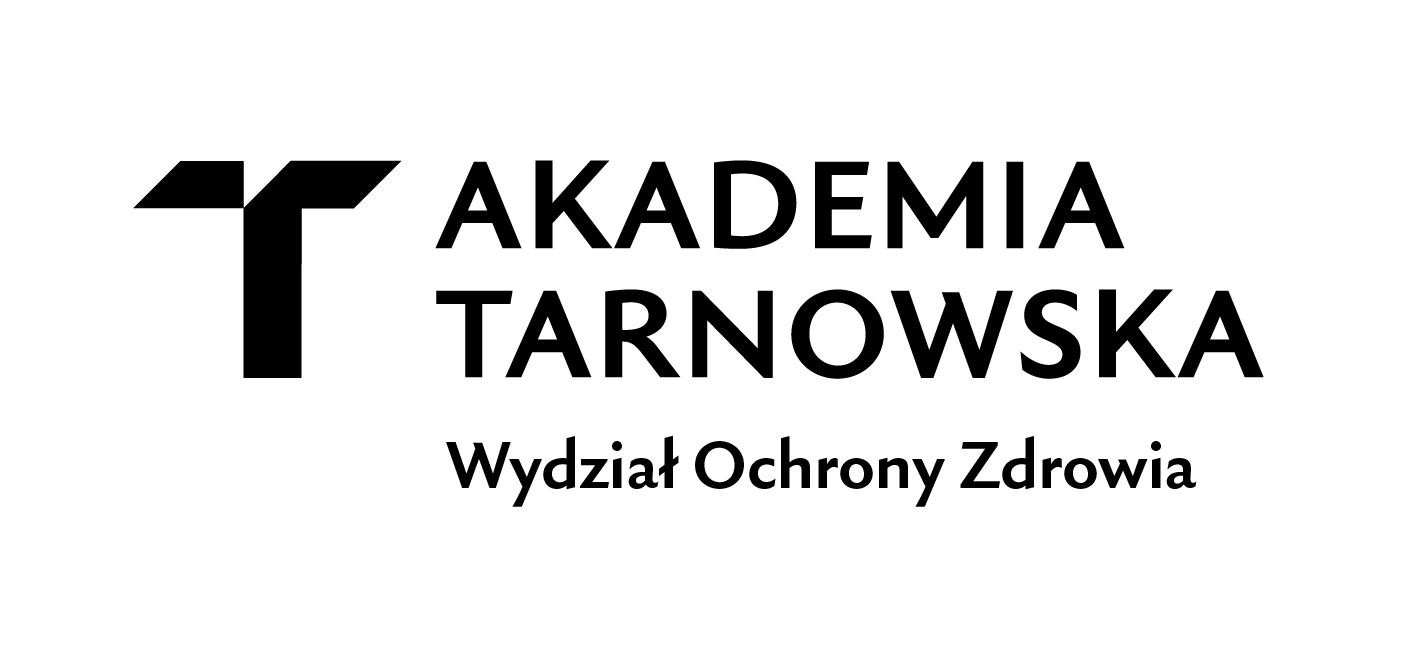                                         Katedra Fizjoterapii   ul. Mickiewicza 8     33-100 TarnówDZIENNIK PRAKTYKI ZAWODOWEJ REALIZOWANEJ W RAMACH KSZTAŁCENIA W ZAKRESIE FIZJOTERAPIICykl kształcenia: od 2021/20225-letnie jednolite studia magisterskieKierunek: Fizjoterapia………………………………Nr albumu…………………………………………………………………………….(Imię i nazwisko studenta)…………………………………………Imię i nazwisko kierownika Katedry Fizjoterapii…………………………………….(Pieczęć jednostki organizacyjnej Uczelni)Pan (i)……………………………………………………………………………………..(imię i nazwisko)……………………………….(numer albumu)Posiadający / posiadająca numer PESEL 1)……………………………………….………………………………(Pieczęć i podpis Dziekana Wydziału)1)   W przypadku braku numeru PESEL należy podać cechy dokumentu potwierdzającego tożsamość: nazwę i numer dokumentu oraz kraj jego wydania.SPIS TREŚCI.1. Organizacja  praktyk zawodowych na kierunku fizjoterapia....................................................52.Wykaz praktyk zawodowych…………………………............................................................62.1.  Praktyka  asystencka ......................……………………………………………….............62.2.1.  Wakacyjna praktyka z kinezyterapii...........................................................……..…..        2.2.2.  Praktyka z fizjoterapii klinicznej, fizykoterapii i masażu ..............…............................     2.3. Wakacyjna praktyka profilowana – wybieralna.....................…………………………….      2.4. Praktyka z fizjoterapii klinicznej, fizykoterapii i masażu ………………………………...      2.5. Wakacyjna praktyka profilowana – wybieralna……….……………..........................…...         2.6. Praktyka z fizjoterapii klinicznej, fizykoterapii i masażu …….…......................…............          1. ORGANIZACJA PRAKTYK ZAWODOWYCH NA KIERUNKU FIZJOTERAPIA2. WYKAZ PRAKTYK ZAWODOWYCH2.2.2. PRAKTYKA Z FIZJOTERAPII KLINICZNEJ, FIZYKOTERAPII I MASAŻU…………………………………………………………………….Imię i nazwisko kierownika Katedry Fizjoterapii           …………………………………….(Pieczęć jednostki organizacyjnej Uczelni)Pan (i)…………………………………………………………………………………………………...Posiadający / posiadająca numer PESEL 2)……………………………………………………...Miejsce odbywania praktyki.........................................................................................................…………………………………………………………………………………………………..........................................................................................................................................................(Nazwa i adres placówki)Termin praktyki.....................................................................................................…………………………………….                                         ………..……………………(Imię i nazwisko uczelnianego                                                            (Imię i nazwisko zakładowego          opiekuna praktyk zawodowych)                                                          opiekuna praktyk zawodowych)………………………………………(Pieczęć placówki)2)   W przypadku braku numeru PESEL należy podać cechy dokumentu potwierdzającego tożsamość: nazwę i numer dokumentu oraz kraj jego wydania.PROGRAM PRAKTYKI ZAWODOWEJPraktyka z fizjoterapii klinicznej, fizykoterapii i masażustudia stacjonarne: jednolite magisterskie – V semestr/ praktyka semestralnaLiczba godzin praktyki: 100  godz.  Czas trwania:  12 dni roboczych po 8 godz. dydaktycznych dziennie+1 dzień roboczy po 4h dydaktyczne / 1 godz. dydaktyczna = 45 minut /, 8h dydaktycznych=6 h zegarowych                                                                                                                                                                                                                                                                                                                     *Opiekunem praktyki może być magister fizjoterapii lub rehabilitacji ruchowej z przynajmniej 5-letnim stażem     **Realizacja praktyk zgodnie z ustawowym czasem pracy fizjoterapeuty zgodnie z Ustawą z 15 kwietnia 2011r. o działalności leczniczej (Dz. U. 2021. 711 z póź zm.) określony w Dziale  III czas pracy pracowników opieki zdrowotnej. oraz Ustawą z dnia 25 września 2015 o zawodzie fizjoterapeuty (Dz. U. 2021.553) *** Powyższy szczegółowy program praktyki zawodowej może być dostosowany do specyfiki danej placówki rehabilitacyjnej.Część I Wykaz czynności praktycznych wykonywanych przez praktykanta     ………………………………………………(Pieczęć oraz podpis zakładowego opiekuna praktyki)Wykaz czynności praktycznych wykonywanych przez praktykanta     ………………………………………………(Pieczęć oraz podpis zakładowego opiekuna praktyki)Wykaz czynności praktycznych wykonywanych przez praktykanta     ………………………………………………(Pieczęć oraz podpis zakładowego opiekuna praktyki)

Wykaz czynności praktycznych wykonywanych przez praktykanta     ………………………………………………(Pieczęć oraz podpis zakładowego opiekuna praktyki)Wykaz czynności praktycznych wykonywanych przez praktykanta     ………………………………………………(Pieczęć oraz podpis zakładowego opiekuna praktyki)Wykaz czynności praktycznych wykonywanych przez praktykanta     ………………………………………………(Pieczęć oraz podpis zakładowego opiekuna praktyki)Część IIWYKAZ EFEKTÓW UCZENIA ORAZ KRYTERIÓW OCENY DLA POSZCZEGÓLNYCH PRAKTYK ZAWODOWYCHKRYTERIA OCENY WIEDZY, UMIEJĘTNOŚCI I KOMPETENCJI SPOŁECZNYCH.Liczba opuszczonych godzin (usprawiedliwione / nieusprawiedliwione)..................................Uwagi dotyczące praktyki zawodowej.........................................................................................................................................................................................................................................…………………………………………………………………………………………………….…………………………………………………………………………………………………...Podstawą zaliczenia praktyki jest uzyskanie co najmniej 1 punktu za realizację każdego efektu kształcenia. Jeżeli student otrzyma 0 punktów za realizowany efekt nie zalicza go i tym samym nie zalicza praktyk.Kryteria oceny:1) od 90% bardzo dobry – 5,0 (bdb);
2) od 80% dobry plus – 4,5 (+db);
3) od 70% dobry – 4,0 (db);
4) od 60% dostateczny plus – 3,5 (+dst);
5) od 50% dostateczny – 3,0 (dst);
6) poniżej 50% niedostateczny – 2,0 (ndst).Zaliczenie / brak zaliczenia (niepotrzebne skreślić) na ocenę...................................................Data.............................		               ……………………………………………… 						(Pieczęć oraz podpis zakładowego opiekuna praktyki)Część IIIRozstrzygnięcie w sprawie skrócenia praktyki zawodowej oraz informacja o jego przekazaniu do kierownika jednostki organizacyjnej uczelni.…………………………………………………………………………………………………………………………………………………………………………………………………………………………………………………………………………………………………………………………………………………………………………………………………………………………………………………………………………………………………………………………………………………………………………………………………………………………………………………………………………………………………………………………………………………………………………………………………………………………………………………………………………………………………………………………………………………………………………………………………………………………     ………………………………………………(Pieczęć oraz podpis uczelnianego opiekuna praktyki)Część IVInformacja o skróceniu praktyki zawodowej……………………………………………………………………………………………………………………………………………………………………………………………………………………………………………………………………………………………………………………………………………………………………………………………………………………………………………………………………………………………………………………………………………………………………………………………………………………………………………………………………………………………………………………………………………………………………………………………………………………………………………………………………………………………………………………………………………………………………………………………………………………………………………………………………………………………………………………………………………………………………………………………………………………………………………………………………………………………………………………………………………………………………………………………………………………………………………………………………………………………………………………………………………………………………………………………………………………………………………………………………………………………………………………………………………………………………………………………………………………………………………………………………………………………………………………………………………………………………………………………………………………………………………………     ………………………………………………(Pieczęć oraz podpis uczelnianego opiekuna praktyki)Część V……………………………………………            ……………………………………………(Pieczęć jednostki organizacyjnej Uczelni)                     		 (Pieczęć placówki)Pan (i)…………………………………………………………………………………………………..Posiadający / posiadająca numer PESEL 3)……………………………………….Zaliczył(a) praktykę zawodową realizowaną w okresie: od …………………………………….. do……………………………………………………...w podmiocie leczniczym ………………………………………………………………………...…………………………………………………………………………………………………...………………………………………………………………………………………………….………………………………………...…………………………………………………………(nazwa i adres placówki)na ocenę………………………………………………….Tarnów, dnia……………. 		………………………………..(Pieczęć oraz podpis zakładowego opiekuna praktyki)3)   W przypadku braku numeru PESEL należy podać cechy dokumentu potwierdzającego tożsamość: nazwę i numer dokumentu oraz kraj jego wydania.Część VIPODSUMOWANIE PRAKTYKIOCENA KOŃCOWA Z PRAKTYKI SKŁADA SIĘ Z OCEN CZĄSTKOWYCH:Oceny studenta / studentki wystawionej przez zakładowego opiekuna praktyki 
(stanowi 50% oceny końcowej)Oceny studenta / studentki wystawiona przez uczelnianego opiekuna praktyki (stanowi 25% oceny końcowej)Samooceny studenta / studentki (stanowi 25% oceny końcowej)Ocena końcowa: ……………………………….. Tarnów, dnia……………… 		………………………………..(Pieczęć oraz podpis     uczelnianego opiekuna praktyki)L.P.Czas realizacji i nazwa praktykiLiczba godzinPunkty ECTS1.3 semestr   /po I roku/Praktyka asystencka 1505 ECTS2.5 semestr   /po II roku/Wakacyjna praktyka z kinezyterapii30011 ECTS3.5 semestr   /po II roku/Praktyka z fizjoterapii klinicznej, fizykoterapii i masażu1004 ECTS4.7 semestr   /po III roku/Wakacyjna praktyka profilowana - wybieralna2007 ECTS5.8 semestr   /praktyka semestralna/Praktyka z fizjoterapii klinicznej, fizykoterapii i masażu1004 ECTS6.9 semestr   /po IV roku/Wakacyjna praktyka profilowana - wybieralna2007 ECTS7.10 semestr   /praktyka semestralna/Praktyka z fizjoterapii klinicznej, fizykoterapii i masażu51020 ECTSŁĄCZNIEŁĄCZNIE156058 ECTSLPTEMATYKA:1. Zapoznanie z placówką - oddziałem szpitalnym, pracownią fizykoterapii - zasadami jej funkcjonowania, profilem działalności i przepisami BHP. Zapoznanie się z dostępnym w placówce sprzętem rehabilitacyjnym, aparaturą do zabiegów fizykoterapeutycznych (nauka praktycznej obsługi aparatury). Objaśnienie i nauka prowadzenia dokumentacji medycznej obowiązującej              w placówce. Analiza zleceń lekarskich pod kątem planowania sposobu usprawniania                        i doboru metod. Zwrócenie uwagi na budowanie właściwych relacji z pacjentem, z rodziną pacjenta, współpracownikami z zespołu rehabilitacyjnego. Informowanie studentów o konieczności ciągłego doskonalenia zawodowego. 2Dobór i praktyczna realizacja w warunkach klinicznych, pod nadzorem opiekuna praktyk, zabiegów kinezyterapeutycznych z zakresu: ćwiczenia bierne właściwe, - ćwiczenia bierne redresyjne, wyciągi redresyjne kończyn, ćwiczenia wspomagane, samowspomagane, ćwiczenia czynno-bierne, ćwiczenia czynne       w odciążeniu kończyn górnych, dolnych i kręgosłupa, ćwiczenia czynne              w odciążeniu z oporem kończyn górnych i dolnych, ćwiczenia izometryczne, ćwiczenia synergistyczne, ćwiczenia ogólnousprawniające indywidualne               i grupowe, ćwiczenia równoważne i koordynacyjne, ćwiczenia rozluźniające, ćwiczenia relaksacyjne, ćwiczenia oddechowe,  elementy metod terapeutycznych (PIR , PNF, NDT-Bobath, McKenzie), podstawowe techniki masażu.                       3Pomoc podczas nauki i doskonalenia chodu przy pomocy balkonika, kul lub innego sprzętu pomocniczego. 4Pomoc choremu „w drodze” na zabiegi fizjoterapeutyczne ( za zgodą opiekuna praktyk).5Dobór i praktyczna realizacja pod nadzorem opiekuna praktyk zabiegów fizykoterapeutycznych z zakresu: termoterapia: ciepłolecznictwo, krioterapia światłolecznictwo: promieniowanie podczerwone i widzialne, promieniowanie nadfioletowe, biostymulacja laserowaelektroterapia prąd galwaniczny, prądy impulsowe niskiej częstotliwości, prądy impulsowe średniej częstotliwości impulsowe pole magnetyczne niskiej częstotliwości pola wielkiej częstotliwości diatermia krótkofalowa, impulsowe pole magnetyczne wielkiej częstotliwości, diatermia mikrofalowa ultradźwięki masaż klasyczny i przyrządowy hydroterapia i balneoterapia.DataRozpoznanie / jednostka chorobowa dotycząca pacjenta (grupy pacjentów)Wykonywane czynności (cel i rodzaj wykonywanych procedur terapeutycznych)Czas wykonywania procedur/ dawka Nabyte efekty kształceniaDataRozpoznanie / jednostka chorobowa dotycząca pacjenta (grupy pacjentów)Wykonywane czynności (cel i rodzaj wykonywanych procedur terapeutycznych)Czas wykonywania procedur/ dawka Nabyte efekty kształceniaDataRozpoznanie / jednostka chorobowa dotycząca pacjenta (grupy pacjentów)Wykonywane czynności (cel i rodzaj wykonywanych procedur terapeutycznych)Czas wykonywania procedur/ dawka Nabyte efekty kształceniaDataRozpoznanie / jednostka chorobowa dotycząca pacjenta (grupy pacjentów)Wykonywane czynności (cel i rodzaj wykonywanych procedur terapeutycznych)Czas wykonywania procedur/ dawka Nabyte efekty kształceniaDataRozpoznanie / jednostka chorobowa dotycząca pacjenta (grupy pacjentów)Wykonywane czynności (cel i rodzaj wykonywanych procedur terapeutycznych)Czas wykonywania procedur/ dawka Nabyte efekty kształceniaDataRozpoznanie / jednostka chorobowa dotycząca pacjenta (grupy pacjentów)Wykonywane czynności (cel i rodzaj wykonywanych procedur terapeutycznych)Czas wykonywania procedur/ dawka Nabyte efekty kształcenial.p.Student, który zaliczył zajęcia zna i rozumie/ potrafi/ jest gotów Kod efektu dla kierunku studiów Sposób weryfikacji efektu uczenia się Liczba punktów(0 - 3 )DataPodpisl.p.Student, który zaliczył zajęcia zna i rozumie/ potrafi/ jest gotów Kod efektu dla kierunku studiów Sposób weryfikacji efektu uczenia się W ZAKRESIE WIEDZYW ZAKRESIE WIEDZYW ZAKRESIE WIEDZY1.Zna i rozumie: teoretyczne, metodyczne i praktyczne podstawy kinezyterapii i terapii manualnej; FZ_F.W.02wypowiedź ustna2.Zna podstawy edukacji zdrowotnej, promocji zdrowia oraz profilaktyki z uwzględnieniem zjawiska niepełnosprawności FZ_F.W.06 wykonanie zadania, praca pisemna, dokumentacja praktyki W ZAKRESIE UMIEJĘTNOŚCIW ZAKRESIE UMIEJĘTNOŚCIW ZAKRESIE UMIEJĘTNOŚCI1.potrafi wykazać specjalistyczne umiejętności ruchowe z zakresu wybranych form aktywności fizycznej FZ_F.U.04 obserwacja aktywności studenta, dokumentacja z praktyki2.potrafi wykorzystywać i obsługiwać aparaturę, sprzęt do fizjoterapii i sprzęt do badań funkcjonalnych oraz przygotować stanowisko pracy  FZ_F.U.07 wykonanie zadania, dokumentacja praktyki 3.potrafi wprowadzić dane i uzyskane informacje oraz opis efektów zabiegów i działań terapeutycznych do dokumentacji pacjenta FZ_F.U.09 wykonanie zadania W ZAKRESIE KOMPETENCJI SPOŁECZNYCHW ZAKRESIE KOMPETENCJI SPOŁECZNYCHW ZAKRESIE KOMPETENCJI SPOŁECZNYCH1.jest gotów do nawiązania i utrzymania pełnego szacunku kontaktu z pacjentem, a także okazywania zrozumienia dla różnic światopoglądowych i kulturowych FZ_G.K.01 obserwacja zachowańŁĄCZNA LICZBA PUNKTÓW W ZAKRESIE: WIEDZY, UMIEJĘTNOŚCI I KOMPETENCJI SPOŁECZNYCHŁĄCZNA LICZBA PUNKTÓW W ZAKRESIE: WIEDZY, UMIEJĘTNOŚCI I KOMPETENCJI SPOŁECZNYCHŁĄCZNA LICZBA PUNKTÓW W ZAKRESIE: WIEDZY, UMIEJĘTNOŚCI I KOMPETENCJI SPOŁECZNYCHŁĄCZNA LICZBA PUNKTÓW W ZAKRESIE: WIEDZY, UMIEJĘTNOŚCI I KOMPETENCJI SPOŁECZNYCHLiczba punktówW kategorii wiedzy0 pkt- nie posiada dostatecznej wiedzy dotyczącej teoretycznych, metodycznych i praktycznych podstaw kinezyterapii i terapii manualnej, podstaw edukacji zdrowotnej, promocji zdrowia oraz profilaktyki z uwzględnieniem zjawiska niepełnosprawności. Mimo pomocy ma trudności z prezentowaniem wiadomości z podstaw kinezyterapii i terapii manualnej, podstaw edukacji zdrowotnej, promocji zdrowia oraz profilaktyki z uwzględnieniem zjawiska niepełnosprawności i rozwiązywaniem problemów nawet o małym stopniu trudności; 1 pkt- w stopniu dostatecznym zna teoretycznych, metodycznych i praktycznych podstaw kinezyterapii i terapii manualnej, podstaw edukacji zdrowotnej, promocji zdrowia oraz profilaktyki z uwzględnieniem zjawiska niepełnosprawności Wymaga wyjaśnień i pomocy przy prezentowaniu wiadomości i rozwiązywaniu problemów;2 pkt- zna .teoretyczne, metodyczne i praktyczne podstawy kinezyterapii, terapii manualnej, podstaw edukacji zdrowotnej, promocji zdrowia oraz profilaktyki z uwzględnieniem zjawiska niepełnosprawności. Wymaga ukierunkowania ale poprawnie uzasadnia swoje opinie; 3 pkt- bardzo dobrze zna. teoretyczne, metodyczne i praktyczne podstawy kinezyterapii, terapii manualnej, podstaw edukacji zdrowotnej, promocji zdrowia oraz profilaktyki z uwzględnieniem zjawiska niepełnosprawności. Poprawnie uzasadnia swoje opinie; Liczba punktówW kategorii umiejętności0 pkt- mimo wskazówek i pomocy nie potrafi przeprowadzić badań i zinterpretować ich wyników oraz przeprowadzić testów funkcjonalnych niezbędnych do doboru środków fizjoterapii, wykonywania zabiegów i stosowania podstawowych metod terapeutycznych. Nawet z pomocą nie umie wykonywać zabiegów z zakresu kinezyterapii i terapii manualnej, fizykoterapii i masażu. Mimo ukierunkowania mało sprawnie wykonuje powierzone zadania i organizuje własną pracę, ma problem z właściwym prowadzeniem dokumentacji medycznej pacjenta.  Nie jest świadomy odpowiedzialności za własną pracę;1 pkt - z pomocą potrafi przeprowadzić badania i zinterpretować ich wyniki oraz przeprowadzić testy funkcjonalne niezbędne do doboru środków fizjoterapii, wykonywania zabiegów i stosowania podstawowych metod terapeutycznych. Mimo wskazówek ma trudności przy wykonywaniu zabiegów z zakresu kinezyterapii i terapii manualnej, fizykoterapii i masażu Nawet po ukierunkowaniu mało sprawnie wykonuje powierzone zadania i organizuje własną pracę, ma problem z właściwym prowadzeniem dokumentacji medycznej pacjenta Nie jest w pełni świadomy odpowiedzialności za własną pracę; 2 pkt - ukierunkowany potrafi przeprowadzić badania i zinterpretować ich wyniki oraz przeprowadzić testy funkcjonalne niezbędne do doboru środków fizjoterapii, wykonywania zabiegów i stosowania podstawowych metod terapeutycznych. Wymaga wskazówek przy wykonywaniu zabiegów z zakresu kinezyterapii i terapii manualnej, fizykoterapii i masażu. Nie ma problemu z właściwym prowadzeniem dokumentacji medycznej pacjenta. Po naprowadzeniu prawidłowo wykonuje powierzone zadania i właściwie organizuje własną pracę biorąc za nią odpowiedzialność;3 pkt- potrafi sprawnie przeprowadzić badania i zinterpretować ich wyniki oraz przeprowadzić testy funkcjonalne niezbędne do doboru środków fizjoterapii, wykonywania zabiegów i stosowania podstawowych metod terapeutycznych. Prawidłowo i samodzielnie wykonuje zabiegi z zakresu kinezyterapii i terapii manualnej, fizykoterapii i masażu. Nie ma problemu z właściwym prowadzeniem dokumentacji medycznej pacjenta Samodzielnie i pewnie wykonuje powierzone zadania i właściwie organizuje własną pracę biorąc za nią odpowiedzialność.Liczba punktówW kategorii kompetencji społecznych0 pkt.- mimo uwag nie wykazuje gotowości do nawiązania i utrzymania pełnego szacunku kontaktu z pacjentem, a także okazywania zrozumienia dla różnic światopoglądowych i kulturowych;1 pkt- wymaga przypominania o konieczności zachowywania pełnego szacunku wobec pacjenta, a także okazywania zrozumienia dla różnic światopoglądowych i kulturowych;2 pkt- w sposób dobry prezentuje postawę szacunku wobec pacjenta, a także okazuje zrozumienia dla różnic światopoglądowych i kulturowych;3 pkt- wzorowo prezentuje postawę postawę szacunku wobec pacjenta, a także okazuje zrozumienia dla różnic światopoglądowych i kulturowych. Lp.Rodzaj oceny:Ocena1.Ocena studenta / studentki wystawiona przez zakładowego opiekuna praktyki2.Ocena studenta / studentki wystawiona przez uczelnianego opiekuna praktyki 3.Samoocena studenta / studentki 